Jelovnik 11.12. – 15.12.2023.                  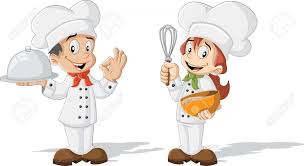 Ponedjeljak 11.12.DORUČAK : Zobena kaša s medom  - alergije : zamjensko mlijekoUŽINA I : Sezonsko voćeRUČAK : Varivo od graška s korjenastim povrćem i svinjetinom, kruh UŽINA II : Buhtle s marmeladom, čaj – alergije : buhtle ( bez jaja, zamjensko brašno )Utorak 12.12.DORUČAK : Kukuruzni kruh, maslac, čaj   – alergije : polubijeli kruh, čaj UŽINA I : Sezonsko voćeRUČAK : Bistra juha, pečeni pileći file, pečeni krumpir, kiseli krastavci UŽINA II : Jogurt, kruh Srijeda 13.12.DORUČAK:Gris na mlijeku s kakao posipom– alergije : zamjensko mlijekoUŽINA I :Sezonsko voćeRUČAK: Juha od povrća,lazanje s mesom, zelena salata UŽINA II : Raženi kruh, med, čaj  – alergije : polubijeli kruh,voćni namaz Četvrtak 14.12.DORUČAK: Kruh sa sjemenkama, Zdenka sir, čaj – alergije : polubijeli kruhUŽINA I : Sezonsko voćeRUČAK : Varivo od slanutka s povrćem i junetinom, kruh UŽINA II: Kolač od rogača – alergije : muffin rogačPetak 15.12.DORUČAK : Polubijeli kruh, šunka u ovitku, čaj ili kakao  - alergije : zamjensko mlijeko UŽINA I : Sezonsko voće RUČAK : Krem juha od cvjetače, popečci od tune, zelje salata  - alergije : pileći naravni odrezakUŽINA II : Savijača sa sirom, čaj  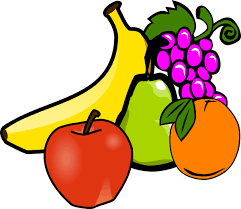 U slučaju potrebe vrtić zadržava pravo izmjene jelovnika. 